Dear Residents, Families, and Team Members,Hurricane season is upon us once again and will last through November.  Florida can be threatened at any time during the season.  Therefore, we want to assure you that we have severe weather and hurricane emergency measures in place to protect our residents and team members.Our teams at all our communities are prepared and fully trained under our Comprehensive Emergency Management Plan. Several of the items our team ensures are in place through our plan include:Emergency generators are fully fueledEmergency procedure training for day and night shift team members Emergency Kits for each department are fully stocked including items such as flashlights, batteries, food, bottled water, and medical suppliesVerification for both day and night shift contacts and procedures should an emergency occurCommunication is also key during an emergency.  Therefore, should a community be affected by the incoming hurricane, communication will be sent to residents, families, and team members.  Additionally, all updates will be available on the community webpage on elanceluxuryliving.net.Sincerely, 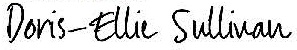 Doris-Ellie Sullivan, President 
Elancé Luxury Living 
